ИТОГОВАЯ ТАБЛИЦА Традиционной зимней Спартакиады профессорско-преподавательского состава и сотрудников ВУЗов г.Читы1 февраля 2020 года, ФОК «Университет» ЗабГУГлавный секретарь:                             Махмудов Э.А.                                                    Главный судья:                                    Буторин А.А.ВОЛЕЙБОЛРАСПИСАНИЕБАДМИНТОНСМЕШАННЫЙ ПАРНЫЙ РАЗРЯДПУЛЕВАЯ СТРЕЛЬБАНАСТОЛЬНЫЙ ТЕННИСЖЕНЩИНЫМУЖЧИНЫШАХМАТЫЖЕНЩИНЫ МУЖЧИНЫДАРТС№ п/пКОМАНДАВОЛЕЙБОЛ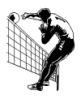 БАДМИНТОН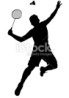 НАСТОЛЬНЫЙ ТЕННИС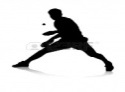 ШАХМАТЫ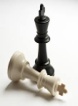 ПУЛЕВАЯ СТРЕЛЬБА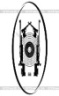 ДАРТС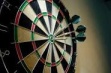 ОЧКИМЕСТО1ЗабГУ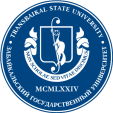 224411142 место2ЗабИЖТ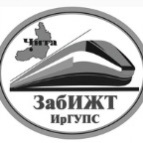 311322121 место3ЧИ БГУ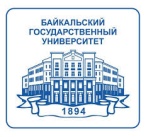 4531352144ЧГМА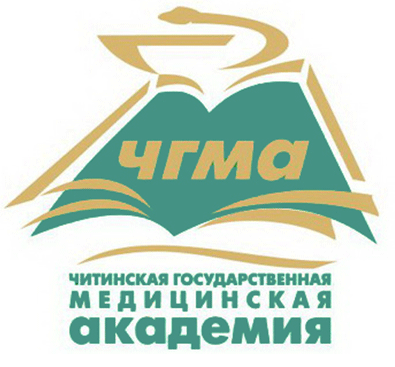 145243193 место5ЗИПСибУПК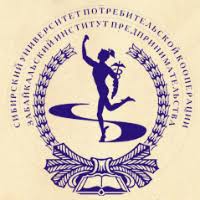 532554245№ п/пКОМАНДА12345ОЧКИМЕСТО1ЗабГУ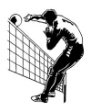 2:032:031:212:03102 место2ЗабИЖТ0:202:030:202:0363 место3ЧИ БГУ0:200:200:202:03344ЧГМА2:122:032:032:03111 место5ЗИПСибУПК0:200:200:200:2005№ВремяКОМАНДАКОМАНДАРЕЗУЛЬТАТРЕЗУЛЬТАТРЕЗУЛЬТАТРЕЗУЛЬТАТ№Время121 партия2 партия3 партияСЧЕТ113 00ЧГМАЗабИЖТ25:1525:72:0213 00ЗИПСибУПКЧИ БГУ16:2517:250:2313 40ЧГМАЧИ БГУ25:225:32:0413 40ЗабГУЗИПСибУПК25:1525:72:0514 20ЧГМАЗабГУ25:1322:2515:102:1614 20ЗабИЖТЧИ БГУ25:2025:162:0715 00ЧГМАЗИП Сиб. УПК2:0815 00ЗабГУЗабИЖТ25:1525:202:0915 40ЗИПСибУПКЗабИЖТ26:2817:250:21015 40ЧИ БГУЗабГУ10:2510:250:2№ п/пКОМАНДАФамилия, имя12345Разница в геймахОЧКИМЕСТО1ЗабГУ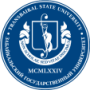 Черенцов Александр/Матвеева Светлана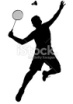 0:202:012:012:016-232 место2ЗабИЖТ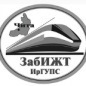 Андреев Андрей/Турецкая Юлия2:012:012:012:018-041 место3ЧИ БГУ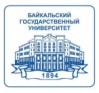 Попов Андрей/Бутина Ольга0:200:200:201:201-8054ЧГМАФилёв Андрей/Мирошникова Алина0:200:202:010:202-6145ЗИПСибУПК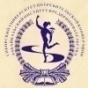 Пилипенко Сергей/Шевелёва Екатерина0:200:202:112:014-523 место№ п/пФамилия, имяКоманда12345ОЧКИМЕСТОСуммаКомандное первенство1Лесков АртемЗабГУ98876381721 место2Постовалов АлексейЗабГУ98887401721 место1 жЗамошникова НадеждаЗабГУ10101099481 место1721 место2 жГудкова ТатьянаЗабГУ1010998461721 место3Лашук НиколайЗабИЖТ109987432 место1692 место4Литвинцев ВиталийЗабИЖТ109997441 место1692 место3 жКомисарчук ГалинаЗабИЖТ1010999473 место1692 место4 жГубанова ЮлияЗабИЖТ88865351692 место5Александров АндрейЧИ БГУ88650271523 место6Рютин ВасилийЧИ БГУ109876403 место1523 место5 жГорбатенко ТатьянаЧИ БГУ99884381523 место6 жБутина ОльгаЧИ БГУ10101098472 место1523 место7Егоров ПавелЧГМА887653412848Шилин ДмитрийЧГМА877653312847 жЛизандер ОльгаЧГМА777663312848 жФилатова ЕкатеринаЧГМА876432812849Беспрозванных ЮрийЗИПСибУПК8876433126510Пилипенко СергейЗИПСибУПК1097613312659 жШевелева ЕкатеринаЗИПСибУПК7655124126510 жРоманенко ТатьянаЗИПСибУПК99765361265№ п/пКОМАНДА1 игрокМУЖЧИНА2 игрокМУЖЧИНА3 игрокЖЕНЩИНАОЧКИМЕСТО№ п/пКОМАНДАМЕСТОМЕСТОМЕСТООЧКИМЕСТО1ЗабГУ643 место1342ЗабИЖТ1 место54101 место3ЧИ БГУ3 место91 место133 место4ЧГМА81052355ЗИПСибУПК72 место2 место112 место№ п/пКОМАНДА, фамилия, имя12345ОЧКИМЕСТО1ЗабГУНикитина Людмила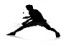 2:120:212:020:2163 место2ЗабИЖТКоновалова Марина1:210:212:020:21543ЧИ БГУМартемьянова Марина2:022:022:022:0281 место4ЧГМАПолещук Анна0:210:210:210:21455ЗИПСибУПКШевелева Екатерина2:022:020:212:0272 место№ п/пКОМАНДА, фамилия, имя12345678910ОЧКИМЕСТО1ЗабГУЧеренцов Александр0:211:212:120:212:022:022:021:210:211362ЗабГУПетухов  Александр2:022:121:212:122:022:022:022:020:211643ЗабИЖТПешков Николай2:121:210:210:212:122:022:122:020:211454ЗабИЖТПопов Владимир1:212:122:022:122:022:022:122:022:12171 место5ЧИ БГУГладких Руслан2:021:212:021:212:022:022:022:022:12163 место6ЧИ БГУБочкарев Сергей0:210:211:210:210:211:212:020:210:211097ЧГМАМироманов Александр0:210:210:210:210:212:122:020:210:211188ЧГМАКоробенков Юрий0:210:211:211:210:210:210:212:020:2110109ЗИПСибУПКШестаков Василий2:120:210:210:210:212:022:020:210:2112710ЗИПСибУПКНаумов Алексей2:022:021:211:212:022:022:022:022:02162 место№ п/пКОМАНДАМУЖЧИНАЖЕНЩИНАСУММА ОЧКОВМЕСТО№ п/пКОМАНДАМЕСТОМЕСТОСУММА ОЧКОВМЕСТО1ЗабГУ53 место842ЗабИЖТ2 мсето463 место3ЧИ БГУ1 место1 место21 место4ЧГМА42 место625ЗИПСибУПК3 место585№ п/пКОМАНДА, фамилия, имя12345ОЧКИМЕСТО1ЗабГУПляскина Татьяна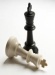 100123 место2ЗабИЖТЗимина Валентина0001143ЧИ БГУБондаренко Мария111141 место4ЧГМАБолотова Дарижана110132 место5ЗИПСИбУПКБайкалова Ирина000005№ п/пКОМАНДА, фамилия, имя12345ОЧКИМЕСТО1ЗабГУБуров Виталий0000052ЗабИЖТЧимитдоржин Владимир101132 место3ЧИ БГУМамрук Владислав111141 место4ЧГМАСажин Евгений1000145ЗИПСибУПКШеломенцев Алексей100123 место№ п/пФамилия, имяКоманда12345678910ОЧКИМЕСТОСуммаКомандное первенство1Иванов ЮрийЗабГУ804060606060606040405601 место15001 место2Лавров АлександрЗабГУ0200004004040014015001 место3Жилкин ДмитрийЗабГУ6040202012040402020204003 место15001 место1 жМатвеева СветланаЗабГУ02000200402020012015001 место2 жАлешкина ТатьянаЗабГУ020000200202008015001 место3 жЗырянова ВикторияЗабГУ002040020602040020015001 место4Калашников АлексейЗабИЖТ002020200200008013602 место5Андреев АндрейЗабИЖТ2040402060202020806038013602 место6Непомнящих ЕвгенийЗабИЖТ60400400402020202026013602 место4 жГубанова ЮлияЗабИЖТ0002000402020010013602 место5 жКомисарчук ГалинаЗабИЖТ400802040060080403601 место13602 место6 жТурецкая ЮлияЗабИЖТ0406000020006018013602 место7Филиппов ВикторЧИ БГУ804020400404020202030084058Рютин ВасилийЧИ БГУ002000000002084059АлександровЧИ БГУ040402020020004018084057 жБорисова СветланаЧИ БГУ0000202020006012084058 жСапожникова ЕкатеринаЧИ БГУ0040200200200010084059 жАствфьева УльянаЧИ БГУ200402020000020120840510Егоров ПавелЧГМА200200200020208018012003 место11Мельников ВячеславЧГМА1004040402004010060404802 место12003 место12Шилин ДмитрийЧГМА4020200002000010012003 место10 жЛизандер ОльгаЧГМА2020010006002020202602 место12003 место11 жФилатова ЕкатеринаЧГМА0200040200002010012003 место12 жКоношенко МарияЧГМА202000002000208012003 место13Пилипенко СергейЗИПСибУПК20402080408002020403601180414Наумов АлексейЗИПСибУПК0202040202040208002601180415Шестаков ВасилийЗИПСибУПК2000200202020001001180413 жРоманенко ТатьянаЗИПСибУПК02000204080020802603 место1180414 жЕлина КсенияЗИПСибУПК2020040000202001201180415 жШевелёва ЕкатеринаЗИПСибУПК002002000200208011804